La Oficina de Exención Contributiva (OECI) se ocupa de viabilizar el otorgamiento de exención contributiva en armonía con la política económica del país, como incentivo para lograr atraer, establecer, desarrollar y retener el mayor número posible de industrias; para crear más y mejores empleos directos e indirectos y contribuir al crecimiento industrial y económico de Puerto RicoDirectorio de OECIAlgunos de los servicios ofrecidos por la agencia son los siguientes:Tiene la responsabilidad de viabilizar el establecimiento y desarrollo del mayor número de industrias para alcanzar el crecimiento económico y la creación de empleos. Mediante la otorgación de exención contributiva como incentivo para fomentar la creación de empleos directos e indirectos.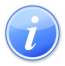 Descripción del Servicio 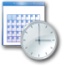 Lugar y Horario de Servicio 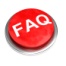 Preguntas Frecuentes